В рамках первого этапа акции «В центре внимания – дети!» работники Вороновского районного отдела по чрезвычайным ситуациям проводят мероприятия, цель которых – обучение взрослых и детей правилам безопасности.  В местах торговли для привлечения внимания посетителей спасатели размещают на стеллажах своеобразные витрины – с огнетушителями, АПИ, наглядно-изобразительной продукцией в рамках акции. Во время беседы работники районного отдела МЧС знакомят посетителей торговых объектов с мобильным приложением «МЧС Беларуси: Помощь рядом», предлагают пройти экзамен по безопасности и проверить, готовы ли дети и взрослые к действиям в случае чрезвычайной ситуации. В преддверии учебного года детвора повторила правила безопасного поведения, а родителям напомнили о важности соблюдения правил пожарной безопасности в быту и недопущении оставления детей без присмотра. Участникам акции вручают наглядно-изобразительную продукцию противопожарной тематики.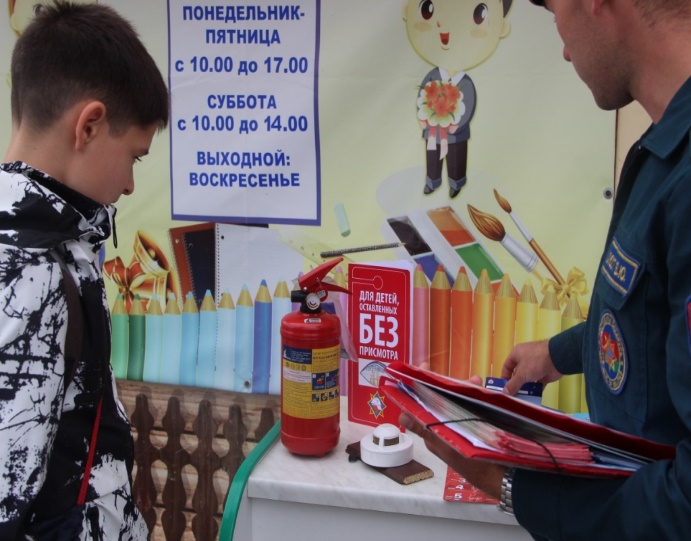 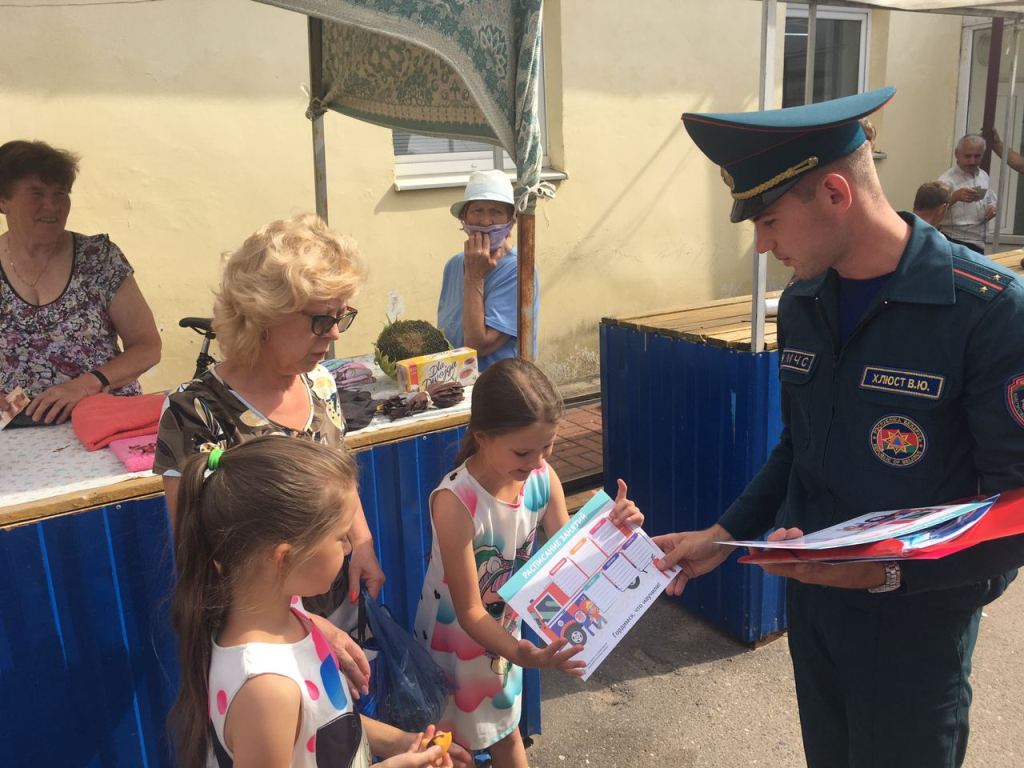 